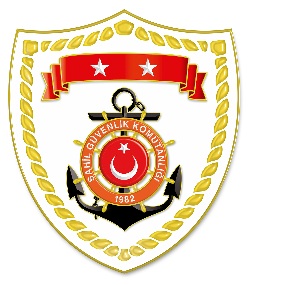 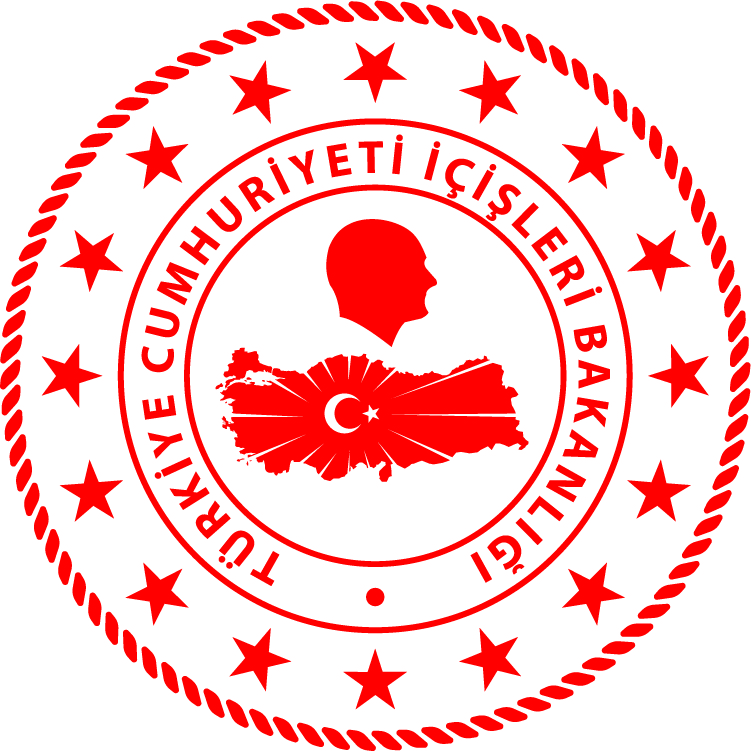 CG Aegean Sea Regional Command*Shared data include the records kept during incidents of irregular migration by water. General statistical data are available at goc.gov.tr/duzensiz-goc-istatistikler.NUDATELOCATION/PLACE AND TIMEIRREGULAR MIGRATION ASSETTOTAL NUMBER OF APPREHENDED FACILITATORS/SUSPECTTOTAL NUMBER OF RESCUED
PEOPLENATIONALITY OF RESCUED/APPREHENDED MIGRANTS/ PEOPLE ON THE BASIS OF DECLARATION112 April 2024Off the Coast of MUĞLA/Fethiye07.58Inflatable Boat-1916 Syria, 3 Palestine (1 of them child)212 April 2024Off the Coast of MUĞLA/Ortaca13.153 Life Boats-5214 Congo, 11 Cameroon, 9 Sudan, 6 Senegal, 5 Haiti, 4 Angola, 2 Ivory Coast, 1 Gambia (10 of them children)